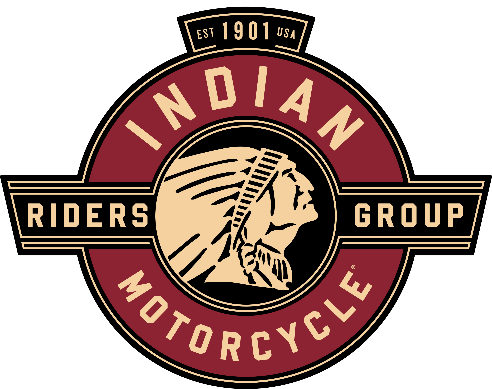 I, _________________________________________, hereby understand the $35.00 cost for the custom Battle Born Indian Motorcycle Riders Group, Chapter #2066 patch, shall remain the property of the Battle Born Indian Motorcycle Riders Group, Chapter #2066, and the $35.00 is not refundable. (See image below)   If for any reason, I leave or am asked to leave the organization, I understand I must return the custom patch within 48 hours to a representative of the Battle Born Indian Motorcycle Riders Group, Chapter #2066.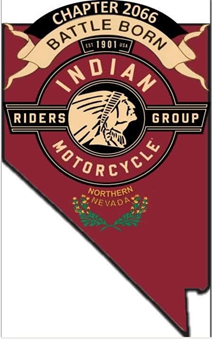 Signature_____________________________________ Date_________________________	Witness_______________________________________ Date_________________________